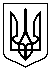 НАЦІОНАЛЬНА ПОЛІЦІЯ УКРАЇНИДержавний заклад професійної (професійно-технічної) освіти зі специфічними умовами навчання «Академія патрульної поліції»Послуги з організації  харчування здобувачів освіти Державного закладу професійної (професійно-технічної) освіти зі специфічними умовами навчання «Академія патрульної поліції»ДК 021:2015: 55510000-8 — Послуги їдалень Київ – 2023 Додаток № 1                                                                                                                до тендерної документаціїПерелік документів, які надаються учасником для підтвердження відповідності тендерної пропозиції  кваліфікаційним критеріям та іншим вимогам І. Документально підтверджена інформація про відповідність Учасника кваліфікаційним критеріям згідно ст. 16 Закону  України «Про публічні закупівлі»:1. Документи про наявність підтвердження досвіду виконання аналогічного (аналогічних) договору (договорів).1.1. Скан-копія не менше одного аналогічного договору щодо успішного виконання та завершення в якості виконавця договору (аналогічним договором в розумінні цієї документації є договір на надання послуг з організації  харчування) з усіма додатками та додатковими угодами (якщо таке мало місце) за період виконання у поточному або за попередні роки (крім інформації, що становить комерційну таємницю);До уваги учасників: Враховуються лише той договір, який був виконаний в повному обсязі.1.2. Документ, який підтверджує виконання аналогічного договору, наданого згідно пп.1.1.: скан-копія відгуку від замовника з інформацією про повне виконання аналогічного договору. Лист(и)-відгук(и) повинен(ні) бути належним чином оформлений з вихідним номером та датою видання.ІІ. Інші документи, які обов’язково подаються учасником в складі пропозиції:2.1. Інформація в довільній формі за підписом учасника (уповноваженого представника) про  повне найменування та місцезнаходження кожного суб’єкта господарювання, якого учасник планує залучати до виконання послуг як субпідрядника/співвиконавця в обсязі не менше ніж 20% від вартості договору про закупівлю. У разі якщо учасник не планує залучати субпідрядні організації, учасник надає письмову інформацію про це.2.2. Скан-копія виписки з протоколу засновників, або копія наказу про призначення, або довіреність, або доручення або інший документи, що підтверджує повноваження посадової особи або представника учасника процедури закупівлі (якщо така(ий) визначена учасником) щодо підпису документів тендерної пропозиції та укладання договору. Надаються скан-копії: довідки про присвоєння ідентифікаційного коду та паспорту (1-3 сторінки) або паспорту у формі ID-картки (всі сторони) особи, що підписала тендерну пропозицію.2.3. Для фізичних осіб, в тому числі для фізичних осіб-підприємців: Скан-копії довідки про присвоєння ідентифікаційного коду та паспорту (1-3 сторінки) або паспорту у формі ID-картки (всі сторони).2.4. Документи про підтвердження необхідних технічних, кількісних, якісних характеристик предмета закупівлі: - Гарантійний лист про відповідність пропозиції учасника технічнм зумовам, із зазначенням всього переліку та обсягів послуг відповідно до детального опису технічних умов  та із обов’язковим зазначенням всіх особливих вимог (умов), викладених в Додатку 1 тендерної документації.2.5. Інформаційна довідка у довільній формі за підписом учасника (уповноваженого представника) про обов’язок учасника дотримуватися вимог чинного законодавства із захисту довкілля при наданні послуг, що є предметом закупівлі.2.6. Інформаційна довідка в довільній формі за підписом учасника (уповноваженого представника) із зобов’язанням при наданні послуг не використовувати товари виробництва країни-агресора – Російської Федерації.2.7. Лист-згода в довільній формі за підписом учасника (уповноваженого представника) на обробку, використання, поширення та доступ до персональних даних на посадову особу або представника учасника процедури закупівлі (якщо така(ий) визначена учасником) щодо підпису документів тендерної пропозиції.2.8. Лист в довільній формі за підписом учасника (уповноваженого представника) про згоду з Проектом договору.2.9. Гарантійний лист про відповідність якості послуг, що будуть надаватись, за нижченаведеною формою:«Учасник ____________________________________ в особі _____________________________ гарантує якість наданих послуг, що пропонується та даним листом засвідчує, що послуги відповідають державним стандартам та іншим вимогам, що ставляться до послуг відповідно до чинних в Україні норм і правил (впровадження системи НАССР). Послуги будуть надаватись з повним дотриманням санітарних норм. У разі визнання нас переможцем та укладання договору про закупівлю, гарантуємо проведення досліджень товару в акредитованих лабораторіях на першу вимогу Замовника».ІІІ. Вимоги до учасників та переможця щодо підтвердження відсутності підстав для відмови в участі у відкритих торгахПідстави, встановлені пунктом 44 Особливостей, інформація, яку надає учасник у тендерній пропозиції та спосіб документального підтвердження інформації для переможця процедури закупівлі щодо відсутності підстав, визначених пунктом 44 Особливостей* Враховуючи, що відповідно до статті 55 Господарського кодексу України відокремлені підрозділи та філії не є юридичними особами переможець, який є відокремленим підрозділом або філією юридичної особи, має надати витяг або довідку з Єдиного державного реєстру осіб, які вчинили корупційні правопорушення та повний витяг з інформаційно-аналітичної системи «Облік відомостей про притягнення особи до кримінальної відповідальності та наявності судимості» на керівника юридичної особи, а не керівника відокремленого підрозділу або філії. У разі якщо під час розгляду тендерної пропозиції учасника замовником виявлено наявність підстав для відмови в участі у процедурі закупівлі, замовник відхиляє тендерну пропозицію учасника на підставі абзацу 2 підпункту 1 пункту 41 Особливостей, а саме: учасник процедури закупівлі зазначив у тендерній пропозиції недостовірну інформацію, що є суттєвою для визначення результатів відкритих торгів, яку замовником виявлено згідно з абзацом 2 пункту 39 цих особливостей.Переможець процедури закупівлі у строк, що не перевищує чотири дні з дати оприлюднення в електронній системі закупівель повідомлення про намір укласти договір про закупівлю, повинен  надати замовнику шляхом оприлюднення в електронній системі закупівель документи, що підтверджують відсутність підстав, зазначених у підпунктах 3, 5, 6 і 12 та в абзаці чотирнадцятому пункту 44 Особливостей відповідно до таблиці, наведеної вище). Замовник не вимагає документального підтвердження публічної інформації, що оприлюднена у формі відкритих даних згідно із Законом України «Про доступ до публічної інформації» та/або міститься у відкритих публічних електронних реєстрах, доступ до яких є вільним, або публічної інформації, що є доступною в електронній системі  закупівель, крім випадків, коли доступ до такої інформації є обмеженим на момент оприлюднення  оголошення про проведення відкритих торгів.У разі якщо переможець процедури закупівлі не надав у спосіб, зазначений в тендерній документації, документи, що підтверджують відсутність підстав, встановлених пунктом 44 Особливостей або надав документи, які не відповідають вимогам визначним у тендерній документації або надав їх з порушенням строків визначених Особливостями або наявні підстави для відмови в участі у процедурі закупівлі визначені пунктом 44 Особливостей замовник відхиляє його на підставі абзацу 3 підпункту 3 пункту 41 Особливостей, а саме: не надав у спосіб, зазначений в тендерній документації, документи, що підтверджують відсутність підстав, визначених пунктом 44 цих особливостей.Примітка 1: Учасник-нерезидент повинен надати зазначені у цій тендерній документації документи з урахуванням особливостей законодавства країни, в якій цей учасник зареєстрований (аналоги документів). У разі подання аналогу документу або у разі відсутності такого документу та його аналогу учасник-нерезидент повинен додати до тендерної пропозиції пояснювальну записку із зазначенням назви документу/інформації, передбаченої тендерною документацією та назви аналогу документу або інформації про відсутність такого документу та його аналогу із зазначенням причин відсутності.Примітка 2: Об’єднання учасників підтверджують відсутність підстав, встановлених пунктом 44 Особливостей, аналогічно, як інші учасники процедури закупівлі.У випадку внесення змін до законодавства щодо вказаних у цьому додатку документів, які повинен надати переможець процедури закупівлі (місце, спосіб видачі/отримання, форма чи вигляд документу, ліквідація чи реорганізація уповноваженого органу, тощо) переможець процедури закупівлі подає документ із врахуванням зазначених змін до законодавства, або пояснюючий лист, якщо у зв’язку із змінами до законодавства надання документу стало неможливим.У випадку отримання переможцем процедури закупівлі вказаних у цьому додатку документів у визначеному чинним законодавством електронному виді або іншому, але такому, який дає можливість онлайн перевірки їх справжності (легітимності / автентичності) переможець процедури закупівлі оприлюднює їх через електронний майданчик в електронній системі закупівель у формі, що дає можливість онлайн перевірки їх справжності (легітимності / автентичності).	За достовірність наданої учасником в складі тендерної пропозиції за предметом закупівлі інформації та документів, відповідальність несе безпосередньо учасник та його посадові (службові) особи.Додаток № 2до тендерної документації форма «Тендерна пропозиція» подається у вигляді, наведеному нижче.Учасник не повинен відступати від даної форми.ФОРМА "ТЕНДЕРНА ПРОПОЗИЦІЯ"(форма, яка подається Учасником)Ми, ____________(найменування Учасника), надаємо свою тендерну пропозицію щодо участі у тендері на закупівлю Послуги з організації  харчування здобувачів освіти Державного закладу професійної (професійно-технічної) освіти зі специфічними умовами навчання «Академія патрульної поліції» ДК ЄЗС 021:2015: 55510000-8 — Послуги їдалень, згідно з технічними та іншими вимогами Замовника.Вивчивши тендерну документацію та технічні умови (надалі ТУ), на виконання зазначеного вище, ми, уповноважені на підписання Договору, маємо можливість та погоджуємося виконати вимоги Замовника та Договору на умовах, зазначених у цій тендерній пропозиції за наступними цінами:* без врахування вихідних та святкових днів.1. У разі визнання нас переможцем торгів, ми візьмемо на себе зобов'язання виконати усі умови, передбачені Договором з ціною, що склалась за результатом електронного аукціону. 2. Ми зобов’язуємося дотримуватися умов цієї тендерної пропозиції протягом 90 днів з дати розкриття тендерних пропозицій. Наша тендерна пропозиція буде обов'язковою для нас і може бути визнана Вами переможцем торгів у будь-який час до закінчення зазначеного терміну.3. Ми погоджуємося з умовами, що Ви можете відхилити нашу чи всі тендерні пропозиції згідно з умовами тендерної документації, а також розуміємо, що Ви не обмежені у прийнятті будь-якої іншої пропозиції з більш вигідними для Вас умовами.4. Якщо нас буде визнано переможцем торгів, ми зобов'язуємося підписати Договір про закупівлю із Замовником не пізніше ніж через 15 (п'ятнадцять) днів з дня прийняття рішення про намір укласти договір про закупівлю відповідно до вимог тендерної документації та тендерної пропозиції, але не раніше ніж через 5 (п’ять) днів з дати оприлюднення на веб-порталі Уповноваженого органу повідомлення про намір укласти договір про закупівлю.Учасник повинен розрахувати та зазначити у тендерній пропозиції:ціну послуги щодо забезпечення харчуванням однієї особи на добу за нормою харчування відповідно до технічних умов (додаток № 3 до тендерної документації) без податку на додану вартість (далі – ПДВ) та з ПДВ (з двома десятковими знаками без округлення);ціна пропозиції учасника – це вартість послуги з ПДВ (без ПДВ – у разі коли суб’єкт господарювання звільнений від сплати ПДВ згідно чинного законодавства України), розрахована як добуток кількості добових видач протягом дії договору та ціни послуги.До ціни пропозиції не включаються будь-які витрати, понесені учасником у процесі здійснення процедури закупівлі та укладення договору про закупівлю.Учасник визначає ціну послуги з урахуванням усіх своїх витрат, податків і зборів, що сплачуються або мають бути сплачені, а також до розрахунку ціни входять усі види послуг, ПДВ, всі витрати, що пов’язані з вартістю транспортних витрат, вартістю вантажно-розвантажувальних робіт, вартість доставки продуктів, у тому числі й ті, які доручатимуться для виконання третім особам.Учасник відповідає за одержання всіх необхідних дозволів, ліцензій, сертифікатів, та самостійно несе всі витрати на їх отримання.Цим підписом  засвідчуємо свою безумовну згоду з усіма положеннями тендерної документації (у тому числі щодо відповідності їх чинному законодавству) та  погоджуємося на виконання всіх умов та вимог, передбачених цією документацією та чинним законодавством. _____________________________________________________________________________(Посада, прізвище, ініціали, підпис керівника або уповноваженої особи учасника, завірені печаткою (у разі її наявності та використання))Додаток № 3до тендерної документації ТЕХНІЧНІ УМОВИПослуги з організації  харчування здобувачів освіти Державного закладу професійної (професійно-технічної) освіти зі специфічними умовами навчання «Академія патрульної поліції» ДК 021:2015: 55510000-8 — Послуги їдалень з використанням норм витрат харчових продуктів для приготувння їжі згідно Постанови Кабінету Міністрів України від 29 березня 2002 року № 426 (зі змінами)Орієнтовний термін надання послуг: з 26.06.2023 по 11.09.2023 (52 робочих дні).Перелік послуг та орієнтовні обсяги*Одна добова видача включає триразове харчування: сніданок, обід, вечерю.Виконавець забезпечує послуги їдальні з приготування та видачі сніданків, обідів та вечерь, наданням приміщення обідньої зали місткістю достатньою для приймання їжі 650 здобувачами освіти за одну зміну. Приміщення їдальні повинні відповідати нормам ДБН В.2.2-25:2009 (зі змінами), санітарним нормам та вимогам чинного законодавства. Учасник повинен надати Довідку у довільній формі, в котрій зазначити наявне виробниче обладнання, в тому числі вентиляційне, пожежну сигналізацію, кількість санвузлів, сантехнічного обладнання в них, витяжок, виробничих мийок, наявність роздавальні, обов’язково вказавши площу обідньої зали (без роздавальні), виробничих та інших допоміжних приміщень. Послуги надаються в приміщенні Виконавця в межах м. Києва.У випадку, якщо приміщення для харчування Виконавця знаходиться поза кроковій доступності від місцезнаходження Замовника та/або (відстань до приміщення приймання їжі понад 10 хв. пішки в один кінець), Виконавець забезпечує доставку здобувачів освіти автотранспортом у обидва боки за власний рахунок.Виконавець забезпечує своєчасне приймання їжі здобувачами освіти Академії патрульної поліції (сніданки, обіди, вечері) в граничні часові терміни, що обумовлені розпорядком дня, затвердженим наказом Державного закладу професійної (професійно-технічної) освіти зі специфічними умовами навчання «Академія патрульної поліції» «Про затвердження розпорядку дня для здобувачів освіти»  від 28.11.2022 № 299 (Додаток №11 до Тендерної документації).      Тривалість прийому їжі регламентується наказом Міністерства освіти  і науки України № 419 від 30.05.2006, зареєстрованого в Міністерстві юстиції України 15 червня 2006 р. за № 711/12585.       Виконавець надає гарантійний лист на згоду з умовами доставки здобувачів освіти (за необхідності) та надання послуг з харчування, в терміни відповідно до розпорядку дня, затвердженного наказом  Державного закладу професійної (професійно-технічної) освіти зі специфічними умовами навчання «Академія патрульної поліції» від 28.11.2022 № 299 «Про затвердження розпорядку дня для здобувачів освіти» (Додаток 12 до Тендерної документації).       При порушені встановлених Додатком № 11 часових обмежень з Виконавця стягується пеня у розмірі 0,1 % вартості послуг, з яких допущено прострочення виконання за кожен факт прострочення, а  прострочення виконання послуг понад тридцяти днів додатково стягується штраф у розмірі 7 % вказаної вартості.      Факт прострочки – порушення встановленої тривалості приймання їжі, що фіксується на контрольно-пропускному пункті Замовника за часом вибуття/прибуття автотранспорту, що здійснює доставку здобувачів освіти до місця приймання їжі.      При систематичному порушенні вимог Додатку № 11, Замовник залишає за собою право на дострокове розірвання договору в односторонньому порядку, повідомивши Виконавця за 10 робочих діб до дати розірвання.Заклади (підприємства) ресторанного господарства, зобов’язані мати необхідні виробничі, допоміжні, побутові й технічні приміщення, обідню залу, технологічне, холодильне та інше устаткування, в тому числі відповідний автотранспорт, які забезпечують належні санітарно-гігієнічні умови для приготування їжі та її приймання здобувачами освіти Замовника.Заклади (підприємства) ресторанного господарства зобов’язані виконувати правила техніки безпеки під час надання послуг з харчування,  стежити за своєчасним проведенням поточного ремонту приміщень і обладнання, неухильно виконувати санітарно-гігієнічні вимоги щодо утримання приміщень і обладнання. Персонал цих закладів повинен знати вимоги санітарних норм і правил, своєчасно проходити медичні огляди, мати особисті медичні книжки.Їжа в закладах (підприємствах) ресторанного господарства має готуватися відповідно до розкладки продуктів.Гаряча їжа готується і видається тричі на добу: на сніданок, обід і вечерю. Готова їжа подається на обідні столи за 10-15 хвилин до прибуття здобувачів освіти Замовника.Температура готової їжі до початку приймання її здобувачами освіти повинна бути: - для перших страв – не нижче +75 °C;- для других страв – не нижче +65 °C; - чаю – +80 °C; - третіх страв (компоту, киселю, соків) – не вище +14 °C. Чай подається в процесі приймання їжі. Компот розливається завчасно, так, щоб він встиг охолонути.Хліб нарізується тонкими скибочками масою 50-75 грамів і видається згідно з нормами.Заміну одних продуктів іншими дозволяється проводити згідно з нормами заміни продуктів харчування військовослужбовців Збройних Сил та інших військових формувань (далі – норми заміни), затвердженими постановою Кабінету Міністрів України від 29 березня 2002 року № 426.Норма харчування при триразовому харчуванні розподіляється відповідно до енергетичної цінності (калорійності) таким чином: на сніданок – 30%, на обід – 45% і на вечерю – 25%.Виготовлення готових страв здійснюється у виробничих приміщеннях Виконавця з використанням відповідного технологічного обладнання у відповідності до технологічних карток.Продукти харчування, які використовує Виконавець для приготування їжі, повинні супроводжуватися документами, що підтверджують безпечність та якість харчових продуктів, у тому числі забезпечують їх простежуваність, відповідно до статті 22 Закону України «Про основні принципи та вимоги до безпечності та якості харчових продуктів» (декларація виробника або посвідчення про якість, висновки державної санітарно-епідеміологічної експертизи або звіт за результатами санітарно-гігієнічної оцінки, товаро-транспортна накладна тощо). Харчування має бути збалансованим та калорійним, відповідати всім вимогам чинного санітарного законодавства України. Виконавець щоденно не пізніше ніж за 30 хвилин до початку кожного з етапів харчування (сніданок, обід, вечеря) надає контрольні добові проби на всі страви згідно меню. У складі пропозиції учасник повинен надати письмове підтвердження своєї згоди з усіма технічними вимогами зазначеними в цьому додатку, а також з іншими документами, зразки яких наведені у інших додатках до тендерної документації.                                       Додаток                    до Додатку 3тендерної документаціїВикористання норм витрат харчових продуктів для приготування їжі за нормою №1 (загальновійськова) згідно  Постанови Кабінету Міністрів України від 29 березня 2002 року № 426 (зі змінами)Норма харчування передбачає взаємозаміну харчових продуктів у відповідності до Постанови.Додаток № 5до тендерної    документаціїЛист-згодаВідповідно до Закону України «Про захист персональних даних» від 01.06.10 №2297-VI учасник торгів _______________________________________________, дає згоду на обробку, використання, поширення та доступ до персональних даних, які передбачено Законом України “Про внесення змін до Закону України “Про публічні закупівлі” та деяких інших законодавчих актів України щодо вдосконалення публічних закупівель” від 19 вересня 2019 року № 114-ІХ, а також згідно з нормами чинного законодавства, моїх персональних даних (у т.ч. паспортні дані, ідентифікаційний код, інформація про державну реєстрацію, реєстрацію платника податків, банківські реквізити, розрахункові рахунки, електронні ідентифікаційні дані: номери телефонів, електронні адреси або інша необхідна інформація, передбачена законодавством), відомостей, які надаються про учасника для забезпечення участі у процедурі відкритих торгів, цивільно-правових та господарських відносин.Уповноважена особа (посада)                  ____________                   ____________        підпис                                 П.І.Б.Додаток № 6 до тендерної документації ГАРАНТІЙНИЙ ЛИСТ	Дійсним гарантуємо, що тендерна пропозиція Учасника _________________________________________										     (найменування)з  урахуванням змін за результатами аукціону є дійсною протягом 90 (дев’яносто) календарних днів з дати розкриття тендерних пропозицій.______________________			_____________________	_____________________          (посада керівника)				              (підпис)				(П.І.Б)Додаток № 7до тендерної документації______________________________________________________________________Гарантійний лист, щодо погодження з проектом договору __________ (назва Учасника), код __________, погоджується з проєктом договору про закупівлю, який викладений у Додатку № 4 до тендерної документації, і у разі визнання _______ (назва Учасника) переможцем торгів, надає гарантію підписати договір про закупівлю з ___________ (назва Замовника) на умовах, визначених у проєкті договору.Посада, прізвище, ініціали, підпис уповноваженої особи учасника.Додаток № 8до тендерної документаціїІнформаційна довідка щодо застосування заходів із захисту довкілляМи,____________________________________________________________(найменуванні учасника)вивчивши умови тендерної документації та технічне завдання щодо закупівлі Послуги з організації  харчування здобувачів освіти Державного закладу професійної (професійно-технічної) освіти зі специфічними умовами навчання «Академія патрульної поліції»                                   ДК 021:2015: 55510000-8 — Послуги їдалень гарантуємо, що в ході надання послуг, в разі обрання нас переможцем, будуть  застосовуватися заходи із захисту довкілля.__________________________________________________(посада, прізвище, ініціали уповноваженої особи Учасника,	(підпис)завірені печаткою (за наявності)).М.П.Додаток № 9до тендерної документаціїВІДОМОСТІ ПРО УЧАСНИКАПовне та скорочене найменування Учасника:Статус Учасника (виробник або надавач послуг або виконавець робіт, дилер, представник або ін.):Ідентифікаційний код або ЄДРПОУ Учасника:Юридична адреса:Поштова адреса:Реквізити банку/банків (номер рахунку (у разі наявності), найменування банку та його код МФО), у якому (яких) обслуговується учасник1:Інформація про реквізити банківського рахунку (найменування банку та його код МФО), за якими буде здійснюватися оплата за договором, в разі  визначення його переможцем.8. Дані про осіб, які мають право на укладання договору2:9. Учасник процедури закупівлі гарантує, що на момент подання цінових пропозицій він не є банкрутом, стосовно нього не порушено справу про банкрутство і не перебуває в стадії ліквідації, не узгоджує з цього приводу свої відносини з кредиторами, не призупинив свою діяльність та не перебуває у будь-якій подібній ситуації.________________________________________________________________________________(Посада, прізвище, ініціали, підпис керівника або уповноваженої особи учасника, завірені печаткою (у разі її наявності та використання)“___”______________ 20__ рокуДодаток № 10до тендерної документаціїГАРАНТІЙНИЙ ЛИСТ	Дійсним гарантуємо, що Учасником _________________________________________										     (найменування)дотримуються норми чинного законодавства України, зокрема:Закону України "Про санкції" від 14.08.2014р. № 1644-VII;Закону України «Про запобігання та протидію легалізації (відмиванню) доходів, одержаних злочинним шляхом, фінансуванню тероризму та фінансуванню розповсюдження зброї масового знищення»  від 14.10.2014р. № 1702-VII;Указу Президента України № 133/2017 від 15 травня 2017 року «Про рішення Ради національної безпеки і оборони України від 28 квітня 2017 року «Про застосування персональних спеціальних економічних та інших обмежувальних заходів (санкцій)»Постанови Кабінету Міністрів від 07.11.2014р. №595 «Деякі питання фінансування бюджетних установ, здійснення соціальних виплат населенню та надання фінансової підтримки окремим підприємствам і організаціям Донецької та Луганської областей»;Постанови Кабінету Міністрів від 16.12.2015р. №1035 «Про обмеження поставок окремих 
товарів (робіт, послуг) з тимчасово окупованої території на іншу територію України та/або з іншої території України на тимчасово окуповану територію»;Постанови Кабінету Міністрів України від 30 грудня 2015р.  № 1147 «Про заборону ввезення на митну територію України товарів, що походять з Російської Федерації», Указом Президента України «Про рішення Ради національної безпеки і оборони України від 19 березня 2019 року "Про застосування, скасування та внесення змін до персональних спеціальних економічних та інших обмежувальних заходів (санкцій)"» від 19 березня 2019 року №82/2019.Рішення РНБО від 01.03.2018 року введено в дію Указом Президента України від 06.03.2018 №57/2018 «Про застосування персональних спеціальних економічних та інших обмежувальних заходів (санкцій)» згідно додатку;Рішення РНБО від 02.05.2018  року введено в дію Указом Президента України від 14.05.2018 №126/2018 «Про застосування та скасування персональних спеціальних економічних та інших обмежувальних заходів (санкцій)»; Рішення РНБО від 21.06.2018  року введеного в дію Указом Президента України від 21.06.2018 №176/2018 «Про застосування та внесення змін до персональних спеціальних економічних та інших обмежувальних заходів (санкцій)».______________________			_____________________	_____________________          (посада керівника)				              (підпис)				(П.І.Б)  Додаток №11 до Тендерної документації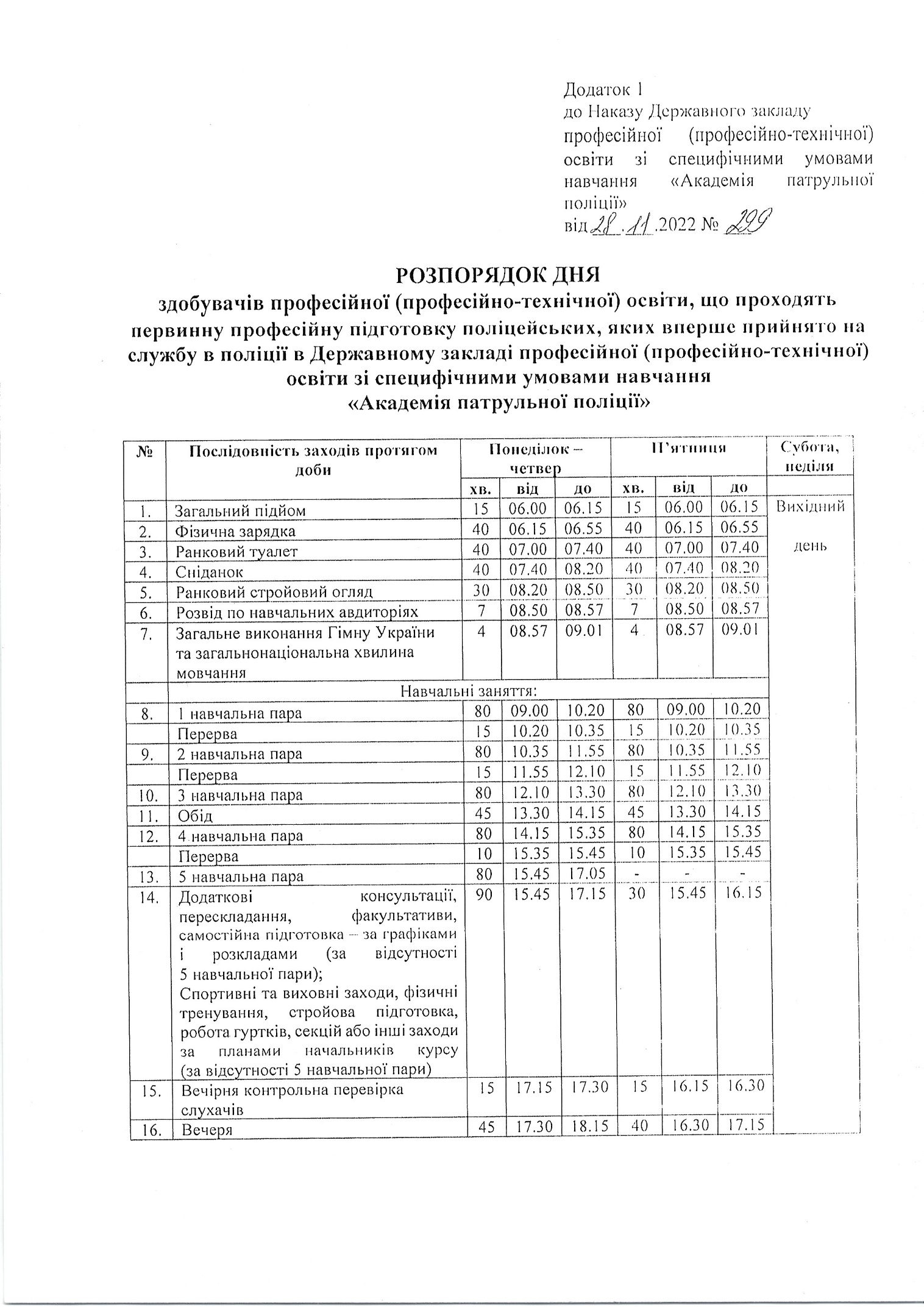 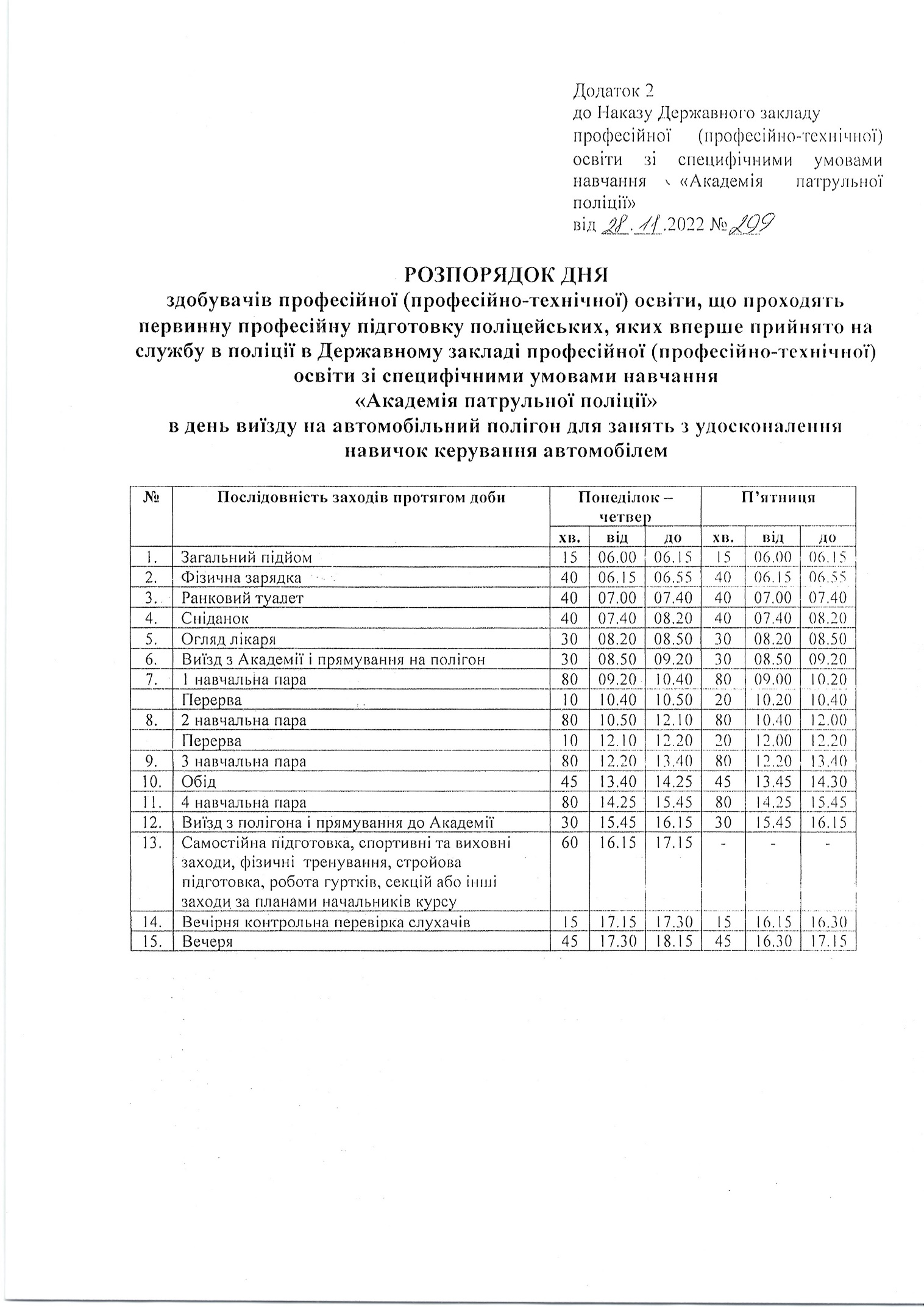 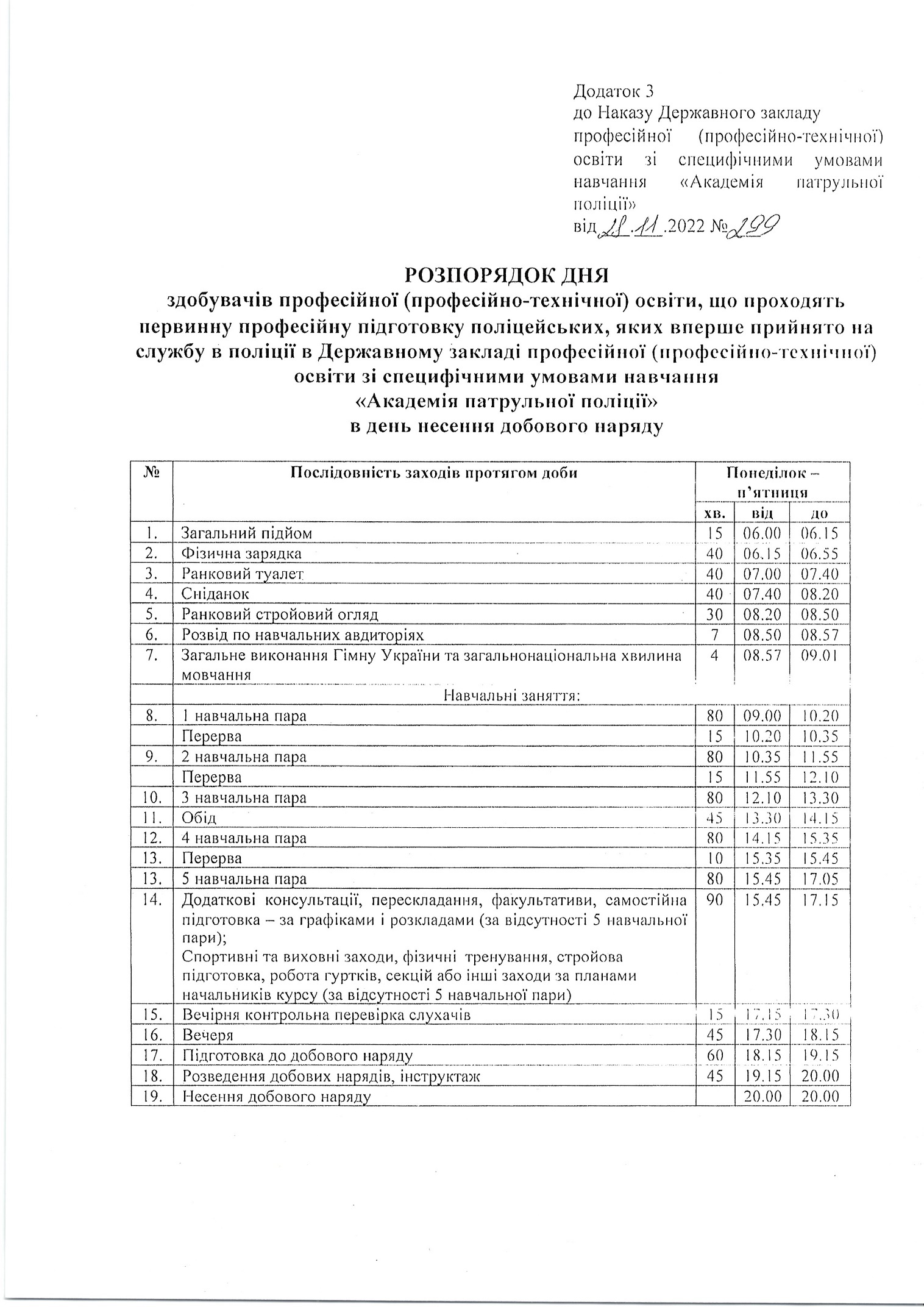 Додаток № 12до тендерної документації______________________________________________________________________Гарантійний лист, щодо погодження з умовами доставки здобувачів освіти та надання послуг з харчування__________ (назва Учасника), код __________, погоджується з умовами доставки здобувачів освіти та надання послуг з харчування в граничні терміни, які викладені у Додатку 
№ 11 до тендерної документації, і у разі визнання _______ (назва Учасника) переможцем торгів, надає гарантію виконання даних умов з ___________ (назва Замовника).Посада, прізвище, ініціали, підпис уповноваженої особи учасника.           ЗАТВЕРДЖЕНО                                                                                               Уповноважена особа                                                                   _________   Андрій ЛАВРИНЕНКО                                                                протокол рішення уповноваженої особи                                                               від 08 червня 2023 року № 08/06ТЕНДЕРНА ДОКУМЕНТАЦІЯ(зі змінами)для  процедури закупівліВІДКРИТІ  ТОРГИ З ОСОБЛИВОСТЯМИ I. Загальні положення  I. Загальні положення  I. Загальні положення 1. Терміни, які вживаються в тендерній документації1. Терміни, які вживаються в тендерній документаціїТендерну документацію розроблено відповідно до вимог Закону України «Про публічні закупівлі» (зі змінами) (далі – Закон) та постанови Кабінету Міністрів України «Про затвердження особливостей здійснення публічних закупівель товарів, робіт і послуг для замовників, передбачених Законом України “Про публічні закупівлі”, на період дії правового режиму воєнного стану в Україні та протягом 90 днів з дня його припинення або скасування» від 12.10.2022 № 1178 (зі змінами) (надалі – Особливості). Терміни вживаються у значенні, наведеному в Законі з урахуванням Особливостей.2. Інформація про замовника торгів 2. Інформація про замовника торгів 2.1. Повне найменування2.1. Повне найменуванняДержавний заклад професійної (професійно-технічної) освіти зі специфічними умовами навчання «Академія патрульної поліції» (далі –  Академія патрульної поліції )2.2. Місцезнаходження2.2. Місцезнаходження03151, Україна, м. Київ, вул. Святослава Хороброго, будинок 9.2.3. Посадова особа замовника, уповноважена здійснювати зв'язок з учасниками2.3. Посадова особа замовника, уповноважена здійснювати зв'язок з учасникамиЗ питань, пов’язаних з підготовкою тендерних пропозицій учасники процедури закупівлі (далі – Учасники) можуть звертатися до:Лавриненко Андрія – уповноваженої особи, тел. (068) 939-13-62.andy_september@i.ua3. Процедура закупівлі 3. Процедура закупівлі Відкриті торги з особливостями4. Інформація про предмет закупівлі 4. Інформація про предмет закупівлі 4.1. Назва предмета закупівлі4.1. Назва предмета закупівліПослуги з організації  харчування здобувачів освіти Державного закладу професійної (професійно-технічної) освіти зі специфічними умовами навчання «Академія патрульної поліції»ДК 021:2015: 55510000-8 — Послуги їдалень 4.2. Опис окремої частини (частин) предмета закупівлі (лота), щодо якої можуть бути подані тендерні пропозиції4.2. Опис окремої частини (частин) предмета закупівлі (лота), щодо якої можуть бути подані тендерні пропозиціїТендерні пропозиції щодо предмету закупівлі подаються в цілому.4.3. Місце, кількість, обсяг поставки товарів (надання послуг, виконання робіт) 4.3. Місце, кількість, обсяг поставки товарів (надання послуг, виконання робіт) Послуги надаються в м. Києві в межах 10 хв. пішої доступності до місцезнаходження приміщення для надання послуг з організації харчування Виконавця в один кінець. Обсяг та кількість послуг згідно додатку № 3. Часові межі надання послуг повинні відповідати розпорядку дня Академії патрульної поліції, додаток № 11.4.4. Строк поставки товарів (надання послуг, виконання робіт) 4.4. Строк поставки товарів (надання послуг, виконання робіт) Надання послуг здійснюється орієнтовно з 26.06.2023 по 11.09.2023  (включно).5. Недискримінація учасників 5. Недискримінація учасників Вітчизняні та іноземні учасники всіх форм власності та організаційно-правових форм беруть участь у процедурі закупівлі на рівних умовах. 6. Інформація про валюту (валюти), у якій (яких) повинна бути розрахована і зазначена ціна тендерної пропозиції6. Інформація про валюту (валюти), у якій (яких) повинна бути розрахована і зазначена ціна тендерної пропозиції6.1. Валютою тендерної пропозиції є гривня.6.2. У разі, коли учасником процедури закупівлі є нерезидент, замовник має право встановити, що такий учасник може зазначити ціну тендерної пропозиції у доларах США або євро. 6.3. При розкритті тендерних пропозицій ціна такої тендерної пропозиції перераховується у гривні за офіційним курсом гривні до долару США, або євро, встановленим Національним банком України на дату розкриття тендерних пропозицій, про що зазначається у протоколі розкриття тендерних пропозицій. Формула (механізм, спосіб) зазначеного перерахунку:Цтгрн=Цтдол хК, де Цтгрн- ціна за одиницю товару в гривнях;Цтдол- ціна за одиницю товару в доларах США, ЄВРО згідно з ціновою   пропозицією;К - офіційний курс гривні до долару США, ЄВРО, встановлений Національним банком України на дату розкриття тендерних пропозицій.7. Інформація про мову (мови), якою (якими) повинно бути складено тендерні пропозиції 7. Інформація про мову (мови), якою (якими) повинно бути складено тендерні пропозиції 7.1. Під час проведення процедур закупівель усі документи, що готуються замовником, викладаються українською мовою, а також за рішенням замовника одночасно всі документи можуть мати автентичний переклад на іншу мову. Визначальним є текст, викладений українською мовою.7.2. Тендерна пропозиція та усі документи, що мають відношення до неї, складаються українською мовою, крім  тих випадків коли використання букв та символів української мови призводить до їх спотворення (зокрема, але не виключно адреси мережі "інтернет", адреси електронної пошти, торговельної марки (знаку для товарів та послуг), загальноприйняті міжнародні терміни). 7.3. У разі надання документів, які необхідні для формування тендерної пропозиції учасника, виданих відповідними установами, підприємствами, організаціями російською мовою, допускається наявність даних документів на російській мові. В іншому випадку в разі надання учасником будь-яких документів іноземною мовою, вони повинні бути перекладені українською. Переклад повинен бути посвідчений учасником торгів, або посвідчений нотаріально (на розсуд учасника).II. Порядок внесення змін та надання роз'яснень до тендерної документаціїII. Порядок внесення змін та надання роз'яснень до тендерної документаціїII. Порядок внесення змін та надання роз'яснень до тендерної документації1. Процедура надання роз'яснень щодо  тендерної документації  1. Процедура надання роз'яснень щодо  тендерної документації      Фізична/юридична особа має право не пізніше ніж за три дні до закінчення строку подання тендерної пропозиції звернутися через електронну систему закупівель до замовника за роз’ясненнями щодо тендерної документації та/або звернутися до замовника з вимогою щодо усунення порушення під час проведення тендеру. Усі звернення за роз’ясненнями та звернення щодо усунення порушення автоматично оприлюднюються в електронній системі закупівель без ідентифікації особи, яка звернулася до замовника. Замовник повинен протягом трьох днів з дати їх оприлюднення надати роз’яснення на звернення шляхом оприлюднення його в електронній системі закупівель.У разі несвоєчасного надання замовником роз’яснень щодо змісту тендерної документації електронна система закупівель автоматично зупиняє перебіг відкритих торгів.Для поновлення перебігу відкритих торгів замовник повинен розмістити роз’яснення щодо змісту тендерної документації в електронній системі закупівель з одночасним продовженням строку подання тендерних пропозицій не менш як на чотири дні.2. Унесення змін до тендерної документації 2. Унесення змін до тендерної документації    Замовник має право з власної ініціативи або у разі усунення порушень вимог законодавства у сфері публічних закупівель, викладених у висновку органу державного фінансового контролю відповідно до статті 8 Закону, або за результатами звернень, або на підставі рішення органу оскарження внести зміни до тендерної документації. У разі внесення змін до тендерної документації строк для подання тендерних пропозицій продовжується замовником в електронній системі закупівель таким чином, щоб з моменту внесення змін до тендерної документації до закінчення кінцевого строку подання тендерних пропозицій залишалося не менше чотирьох днів.Зміни, що вносяться замовником до тендерної документації, розміщуються та відображаються в електронній системі закупівель у вигляді нової редакції тендерної документації додатково до початкової редакції тендерної документації. Замовник разом із змінами до тендерної документації в окремому документі оприлюднює перелік змін, що вносяться. Зміни до тендерної документації у машинозчитувальному форматі розміщуються в електронній системі закупівель протягом одного дня з дати прийняття рішення про їх внесення.III. Інструкція з підготовки тендерної пропозиціїIII. Інструкція з підготовки тендерної пропозиціїIII. Інструкція з підготовки тендерної пропозиції 1. Зміст і спосіб подання тендерної пропозиції 1. Зміст і спосіб подання тендерної пропозиції3.1.1. Учасник повинен розмістити (завантажити) в електронну систему закупівель документи для підтвердження кваліфікаційних критеріїв та відсутності підстав для відмови учаснику в участі у процедурі закупівлі, інші документи, передбачені цією тендерною документацією у сканованому вигляді до кінцевого строку подання тендерних пропозицій.   Документи, що розміщуються учасником в системі, повинні бути належного рівня зображення та доступні до перегляду.Тендерна пропозиція подається в електронному вигляді через електронну систему закупівель шляхом заповнення електронних форм з окремими полями, де зазначається інформація про ціну, інші критерії оцінки (у разі їх встановлення замовником), інформація від учасника процедури закупівлі про його відповідність кваліфікаційним (кваліфікаційному) критеріям, наявність / відсутність підстав, установлених пунктом 47 Особливостей і в тендерній документації, та шляхом завантаження:форма "ТЕНДЕРНА ПРОПОЗИЦІЯ", згідно Додатку № 2 до тендерної документації;інформацією та документами, що підтверджують відповідність учасника кваліфікаційним критеріям встановленим тендерною документацією; інформацією щодо відповідності учасника вимогам, визначеним у пункті 47 Особливостей (Додаток № 1 до тендерної документації);інформацією про необхідні технічні, якісні та кількісні характеристики предмета закупівлі, а також відповідну технічну специфікацію (у разі потреби (плани, креслення, малюнки чи опис предмета закупівлі); документами, що підтверджують повноваження посадової особи або представника учасника процедури закупівлі щодо підпису документів тендерної пропозиції;документом, що підтверджує надання учасником забезпечення тендерної пропозиції (якщо таке забезпечення передбачено оголошенням про проведення процедури закупівлі);інформацією про субпідрядника (субпідрядників) у разі їх залучення до виконання договору;проєктом договору про закупівлю - згідно Додатку № 4 до тендерної документації;інформаційна довідка щодо застосування заходів із захисту  довкілля (Додаток № 8 до тендерної документації);гарантійний лист, в якому учасник гарантує що: зможе належним чином забезпечити послуги з харчування необхідної якості та у необхідній кількості (відповідно до «Технічних умов»); транспортні засоби будуть відповідати вимогам статті 44 Закону України «Про основні принципи та вимоги до безпечності та якості харчових продуктів» від 23.12.1997 року № 771/97-ВР (зі змінами) забезпечить можливість отримання повної інформації про походження продукції та її виробника; для забезпечення харчуванням Академії патрульної поліції має необхідну кількість кваліфікованих працівників, що пройшли медичне обстеження, або залучить необхідну кількість кваліфікованих працівників, які обов’язково пройдуть медичне обстеження; буде забезпечувати працівників санітарним та форменим одягом; забезпечить доставку готових страв до місця надання послуг спеціальним автотранспортом з маркуванням та санітарним паспортом на нього.лист-довідку в довільній формі, у якій учасник зазначає про  застосування при приготовленні їжі продуктів харчування за нормою № 1(загальновійськова) – затвердженою постановою Кабінету Міністрів України від 29.03.2002 № 426 (зі змінами).документальним підтвердженням погодження учасником проєкту договору згідно Додатку № 7 до тендерної документації;іншими документами, передбаченими вимогами цієї тендерної документації.3.1.2. Кожен учасник має право подати тільки одну тендерну пропозицію.3.1.3. У разі якщо тендерна пропозиція подається об'єднанням учасників, до неї обов'язково включається документ про створення такого об'єднання.3.1.4. Повноваження щодо підпису документів пропозиції учасника (юридичної особи) процедури закупівлі та договору про закупівлю підтверджується одним із наступних документів: виписка з протоколу засновників, наказ про призначення, довіреність, доручення, або інший документ, що підтверджує повноваження посадової особи учасника на підписання документів пропозиції та договору.3.1.5. Усі документи як завантажені файли, окрім заповненої електронної форми з окремими полями, у яких зазначається інформація про ціну, інші критерії оцінки (у разі їх установлення замовником), що подаються учасником у складі своєї тендерної пропозиції повинні бути скановані з оригіналів або копій (якщо надання копій вимагається ТД) документів в кольоровому режимі, у вигляді електронного (их) файлів у форматі *.pdf, .jpg, .bmp, .doc, .docx, або інші. У випадку, якщо згідно цієї тендерної документації передбачається надання копій, усі копії документів повинні бути завірені нотаріально (у випадку, якщо це прямо передбачено тендерною документацією), або завірені підписом уповноваженої особи учасника та печаткою учасника процедури закупівлі (у разі наявності печатки)3.1.6. На вимогу Закону України «Про захист персональних даних» Учасник повинен надати в складі пропозиції лист-згоду на обробку персональних даних (згідно з Додатком № 5 до тендерної документації).3.1.7. Відповідно до частини третьої статті 12 Закону під час використання електронної системи закупівель з метою подання тендерних пропозицій та їх оцінки документи та дані створюються та подаються з урахуванням вимог законів України “Про електронні документи та електронний документообіг” та “Про електронні довірчі послуги” шляхом накладання на неї кваліфікованого електронного підпису.3.1.8. Учасник може не засвідчувати документи (матеріали та інформацію), що подаються у складі тендерної пропозиції печаткою та підписом уповноваженої особи, якщо такі документи (матеріали та інформація) надані у формі електронного документа через електронну систему закупівель із накладанням кваліфікованого електронного підпису.3.1.9. У разі якщо учасник або переможець не повинен складати або відповідно до норм чинного законодавства (у разі подання тендерної пропозиції учасником-нерезидентом / переможцем-нерезидентом відповідно до норм законодавства країни реєстрації) не зобов’язаний складати якийсь зі вказаних в положеннях документації документ, то він надає лист-роз’яснення в довільній формі, за підписом уповноваженої особи учасника/переможця/учасника-нерезидента/переможця-нерезидента й завірений печаткою (у разі використання), в якому зазначає законодавчі підстави ненадання відповідних документів.3.1.10. Учасники торгів нерезиденти для виконання вимог щодо подання документів, передбачених тендерною документацію, подають у складі своєї пропозиції, документи, передбачені законодавством країн, де вони зареєстровані.3.1.11. Документи, що не передбачені законодавством для учасників - юридичних, фізичних осіб, у тому числі фізичних осіб - підприємців, не подаються ними у складі тендерної пропозиції (Учасник повинен надати лист-роз’яснення у довільній формі з викладенням обставин, що обґрунтовують відсутність у нього такого документа).Під час подання тендерної пропозиції учасник не може визначити конфіденційною інформацію про запропоновану ціну, інші критерії оцінки, технічні умови, технічні специфікації та документи, що підтверджують відповідність кваліфікаційним критеріям відповідно до статті 16 Закону, і документи, що підтверджують відсутність підстав, визначених пунктом 47 Особливостей. Для забезпечення виконання цих вимог, учасники, при поданні інформації та документів тендерної пропозиції, не визначають їх як конфіденційні.У разі надання довідок у вигляді роздрукованого електронного документу, такі довідки повинні містити обов’язкові атрибути (QR-код та/або № документа, запиту тощо) за допомогою яких можна перевірити автентичність цих документів.3.1.12. За надання недостовірної інформації учасник несе відповідальність відповідно до вимог чинного законодавства.3.1.13. За підроблення документів тендерної пропозиції згідно з статтею 358 Кримінального кодексу України учасник торгів несе кримінальну відповідальність.2. Опис та приклади формальних (несуттєвих) помилок, допущення яких учасниками не призведе до відхилення їх тендерних пропозицій2. Опис та приклади формальних (несуттєвих) помилок, допущення яких учасниками не призведе до відхилення їх тендерних пропозицій3.2.1.Перелік формальних помилок (відповідно до Наказу Міністерства розвитку економіки, торгівлі та сільського господарства України №710 від 15.04.2020р., зареєстрований в Міністерстві юстиції України 29 липня 2020 р. за № 715/34998).3.2.2. Перелік формальних помилок:3.2.2.1.Інформація/документ, подана учасником процедури закупівлі у складі тендерної пропозиції, містить помилку (помилки) у частині:уживання великої літери;уживання розділових знаків та відмінювання слів у реченні;використання слова або мовного звороту, запозичених з іншої мови;зазначення унікального номера оголошення про проведення конкурентної процедури закупівлі, присвоєного електронною системою закупівель та/або унікального номера повідомлення про намір укласти договір про закупівлю - помилка в цифрах;застосування правил переносу частини слова з рядка в рядок;написання слів разом та/або окремо, та/або через дефіс;нумерації сторінок/аркушів (у тому числі кілька сторінок/аркушів мають однаковий номер, пропущені номери окремих сторінок/аркушів, немає нумерації сторінок/аркушів, нумерація сторінок/аркушів не відповідає переліку, зазначеному в документі).3.2.2.2. Помилка, зроблена учасником процедури закупівлі під час оформлення тексту документа/унесення інформації в окремі поля електронної форми тендерної пропозиції (у тому числі комп'ютерна коректура, заміна літери (літер) та/або цифри (цифр), переставлення літер (цифр) місцями, пропуск літер (цифр), повторення слів, немає пропуску між словами, заокруглення числа), що не впливає на ціну тендерної пропозиції учасника процедури закупівлі та не призводить до її спотворення та/або не стосується характеристики предмета закупівлі, кваліфікаційних критеріїв до учасника процедури закупівлі.3.2.2.3. Неправильна назва документа (документів), що подається учасником процедури закупівлі у складі тендерної пропозиції, зміст якого відповідає вимогам, визначеним замовником у тендерній документації.3.2.2.4. Окрема сторінка (сторінки) копії документа (документів) не завірена підписом та/або печаткою учасника процедури закупівлі (у разі її використання).3.2.2.5. У складі тендерної пропозиції немає документа (документів), на який посилається учасник процедури закупівлі у своїй тендерній пропозиції, при цьому замовником не вимагається подання такого документа в тендерній документації.3.2.2.6. Подання документа (документів) учасником процедури закупівлі у складі тендерної пропозиції, що не містить власноручного підпису уповноваженої особи учасника процедури закупівлі, якщо на цей документ (документи) накладено її кваліфікований електронний підпис.3.2.2.7. Подання документа (документів) учасником процедури закупівлі у складі тендерної пропозиції, що складений у довільній формі та не містить вихідного номера.3.2.2.8. Подання документа учасником процедури закупівлі у складі тендерної пропозиції, що є сканованою копією оригіналу документа/електронного документа.3.2.2.9. Подання документа учасником процедури закупівлі у складі тендерної пропозиції, який засвідчений підписом уповноваженої особи учасника процедури закупівлі та додатково містить підпис (візу) особи, повноваження якої учасником процедури закупівлі не підтверджені (наприклад, переклад документа завізований перекладачем тощо).3.2.2.10. Подання документа (документів) учасником процедури закупівлі у складі тендерної пропозиції, що містить (містять) застарілу інформацію про назву вулиці, міста, найменування юридичної особи тощо, у зв'язку з тим, що такі назва, найменування були змінені відповідно до законодавства після того, як відповідний документ (документи) був (були) поданий (подані).3.2.2.11. Подання документа (документів) учасником процедури закупівлі у складі тендерної пропозиції, в якому позиція цифри (цифр) у сумі є некоректною, при цьому сума, що зазначена прописом, є правильною.3.2.2.12. Подання документа (документів) учасником процедури закупівлі у складі тендерної пропозиції в форматі, що відрізняється від формату, який вимагається замовником у тендерній документації, при цьому такий формат документа забезпечує можливість його перегляду.Данний перелік формальних (несуттєвих) помилок не є вичерпним, рішення у кожному окремому випадку про віднесення допущеної Учасником помилки до формальної (несуттєвої) ухвалюється уповноваженою особою .3.2.3. Замовник залишає за собою право не відхиляти тендерні пропозиції при виявленні формальних помилок незначного характеру, що описані вище, при цьому, замовник гарантує дотримання усіх принципів, визначених статтею 5 Закону.3.2.4. Усі рішення уповноваженої особи оформляються протоколом.3. Розмір та умови надання забезпечення тендерних пропозицій3. Розмір та умови надання забезпечення тендерних пропозиційНе вимагається4. Умови повернення чи неповернення забезпечення тендерної пропозиції4. Умови повернення чи неповернення забезпечення тендерної пропозиції5. Строк, протягом якого тендерні пропозиції є дійсними5. Строк, протягом якого тендерні пропозиції є дійсними3.5.1. Тендерні пропозиції залишаються дійсними протягом 90 днів з дати розкриття тендерних пропозицій, про що надається відповідний гарантійний лист у складі тендерної пропозиції (згідно додатку № 6 до тендерної документації).3.5.2. До закінчення цього строку замовник має право вимагати від учасників процедури закупівлі продовження строку дії тендерних пропозицій.3.5.3. Учасник процедури закупівлі має право:- відхилити таку вимогу, не втрачаючи при цьому наданого ним забезпечення тендерної пропозиції;- погодитися з вимогою та продовжити строк дії поданої ним тендерної пропозиції і наданого забезпечення тендерної пропозиції.3.5.4. Учасник процедури закупівлі виправляє невідповідності в інформації та/або документах, що подані ним у своїй тендерній пропозиції, виявлені замовником після розкриття тендерних пропозицій, шляхом завантаження через електронну систему закупівель уточнених або нових документів в електронній системі закупівель, протягом 24 годин з моменту розміщення замовником в електронній системі закупівель повідомлення з вимогою про усунення таких невідповідностей.3.5.5. Замовник розглядає подані тендерні пропозиції з урахуванням виправлення або невиправлення учасниками виявлених невідповідностей.3.5.6.Учасники, які не подовжують строк дії своїх забезпечень, вважаються такими, що відхилили вимогу щодо продовження дії своїх пропозицій. 6. Кваліфікаційні критерії до учасників та вимоги, встановлені пунктом 47 Особливостей   6. Кваліфікаційні критерії до учасників та вимоги, встановлені пунктом 47 Особливостей  3.6.1. Замовник вимагає від учасників процедури закупівлі подання ними документально підтвердженої інформації про їх відповідність кваліфікаційним критеріям, визначеним ст. 16 Закону з урахуванням положень Особливостей.3.6.2. Для підтвердження відповідності кваліфікаційним (кваліфікаційному)  критеріям, учасник повинен надати у складі тендерної пропозиції наступні документи: 3.6.3. У разі участі об'єднання учасників підтвердження відповідності кваліфікаційним критеріям здійснюється з урахуванням узагальнених об'єднаних показників кожного учасника такого об'єднання на підставі наданої об'єднанням інформації.3.6.4. У разі, якщо тендерна пропозиція учасника не містить документального підтвердження відповідності кваліфікаційним критеріям, або якщо документальне підтвердження не відповідає вимогам, встановленим Замовником, або якщо документальне підтвердження вказує на невідповідність учасника кваліфікаційним вимогам, Учасник вважається таким, що не відповідає кваліфікаційним критеріям, а його тендерна пропозиція відхиляється на підставі пункту 47 Особливостей. 3.6.5. Для підтвердження відсутності підстав відмови в участі у процедурі закупівлі, учаснику необхідно надати наступні документи:Гарантійний лист, про відсутність підстав для відмови в участі у процедурі закупівлі (із їх зазначенням), пункту 47 Особливостей.Завірену копію сторінок паспорту уповноваженої (уповноважених) особи (осіб), на підписання документів пропозиції та/або договору (а саме сторінки 1-6 та місце проживання) або копія іншого документу, передбаченого статтею 13 Закону України «Про Єдиний державний  демографічний реєстр та документи, що підтверджують громадянство України, посвідчують особу чи її спеціальний статус» від 20.11.2012 № 5492-VI, зі змінами та завірену копію довідки про присвоєння ідентифікаційного коду/облікової картки фізичної особи-платника податків (для фізичних осіб). Для іноземного учасника - завірений переклад витягу з торгового реєстру, тощо);3.6.6. У разі, якщо виявлено наявність підстав для відмови в участі у процедурі закупівлі, Замовник приймає рішення про відмову учаснику в участі у процедурі закупівлі.3.6.7. За надання завідомо недостовірної інформації учасники та їх посадові особи несуть кримінальну відповідальність за підроблення документів відповідно до діючого Кримінального кодексу України.3.6.8. У разі неможливості надання учасником будь-якого документа в складі тендерної пропозиції, через його відсутність в нього відповідно до вимог діючого законодавства, він повинен надати довідку в довільній формі про неможливість подання такого документу із зазначенням причин відсутності та посиланням на норми діючих нормативно-правових актів.3.6.9. Документи, що не передбачені законодавством для учасників - юридичних, фізичних осіб, у тому числі фізичних осіб - підприємців, не подаються ними у складі тендерної пропозиції та не вимагаються під час проведення переговорів з учасником (у разі застосування переговорної процедури закупівлі).3.6.10. Учасник нерезидент повинен надати зазначені документи з урахуванням особливостей законодавства його країни походження. У разі відсутності аналогів зазначених документів учасник нерезидент повинен надати замість нього лист з поясненням відсутності ненаданого документа.3.6.11. Усі тендерні пропозиції, які відповідають кваліфікаційним критеріям, встановленим цієї документацією, та за відсутності інших, передбачених Законом, підстав для їх відхилення, допускаються до оцінки.7. Інформація про необхідні технічні, якісні та кількісні характеристики предмета закупівлі 7. Інформація про необхідні технічні, якісні та кількісні характеристики предмета закупівлі 3.7.1. Предмет закупівлі повинен відповідати технічним та іншим вимогам замовника (згідно Додатку № 3 до тендерної документації): 3.7.2. Послуги повинні надаватися відповідно до норми № 1 –«загальновійськова», затвердженої постановою Кабінету Міністрів України від 29 березня 2002 р. № 426 «Про норми харчування військовослужбовців Збройних Сил, інших військових формувань та Державної служби спеціального зв’язку та захисту інформації, осіб рядового, начальницького складу органів і підрозділів цивільного захисту» (зі змінами) та інших нормативно-правових актів України (згідно Додатку до Додатку № 3 до тендерної документації).3.7.3. Харчові продукти, які будуть використовуватися виконавцем для надання послуг за договором повинні відповідати вимогам чинних стандартів для харчових продуктів: ДСТУ, ГОСТ, СОУ та технічних умов ТУ щодо безпечності та якості.3.7.4. При приготуванні страв на виробничих потужностях Учасника мають бути дотримані всі технологічні етапи обробки сировини.3.7.5. Особи, що залучаються до роботи на підприємстві громадського харчування, зобов’язані пройти медичний огляд відповідно до наказу Міністерства охорони здоров’я України від 23.07.2002 № 280 «Щодо організації проведення медичних оглядів працівників окремих професій, виробництв і організацій, діяльність яких пов’язана з обслуговуванням населення і може призвести до поширення інфекційних хвороб» та прослухати курс по гігієнічній підготовці із здачею заліку. Кожен працівник повинен мати на робочому місці належним чином оформлену особисту медичну книжку, до якої вносяться результати медичних обстежень, відомості про перенесенні інфекційні захворювання, про здачу санітарного мінімуму.3.7.6. Керівники підприємства громадського харчування зобов’язані забезпечити наявність санітарного та спеціального одягу відповідно до норм, що діють, регулярне централізоване прання та лагодження одягу.3.7.7. Транспортування харчових продуктів повинно здійснюватися спеціальним автотранспортом відповідно до вимог Закону України «Про основні принципи та вимоги до безпечності харчових продуктів».3.7.8. Учасник має надати гарантійний лист щодо своєї безумовної згоди дотримання технічних, якісних, кількісних та інших вимог предмета закупівлі, які зазначені у Додатку № 3 до тендерної документації.8. Інформація про субпідрядника (у випадку закупівлі робіт)8. Інформація про субпідрядника (у випадку закупівлі робіт)3.8.1. У разі закупівлі робіт або послуг учасник процедури закупівлі зазначає у тендерній пропозиції повне найменування та місцезнаходження кожного суб’єкта господарювання, якого учасник планує залучати до виконання робіт чи послуг як субпідрядника/співвиконавця в обсязі не менше 20 відсотків від вартості договору про закупівлю.9. Унесення змін або відкликання тендерної пропозиції учасником9. Унесення змін або відкликання тендерної пропозиції учасником3.9.1. Учасник процедури закупівлі має право внести зміни до своєї тендерної пропозиції або відкликати її до закінчення кінцевого строку її подання без втрати свого забезпечення тендерної пропозиції. 3.9.2. Такі зміни або заява про відкликання тендерної пропозиції враховуються якщо вони отримані електронною системою закупівель до закінчення кінцевого строку подання тендерних пропозицій.IV. Подання та розкриття тендерних пропозиційIV. Подання та розкриття тендерних пропозиційIV. Подання та розкриття тендерних пропозицій1. Кінцевий строк подання тендерної пропозиції1. Кінцевий строк подання тендерної пропозиції4.1.1. Кінцевий строк подання тендерних пропозицій – згідно оголошення на сайті уповноваженого органу.4.1.2. Отримана тендерна пропозиція автоматично вноситься до реєстру.4.1.3. Електронна система закупівель автоматично формує та надсилає повідомлення учаснику про отримання його тендерної пропозиції із зазначенням дати та часу.4.1.4. Тендерні пропозиції після закінчення кінцевого строку їх подання або ціна яких перевищує очікувану вартість предмета закупівлі не приймаються електронною системою закупівель.2. Дата та час розкриття тендерної пропозиції2. Дата та час розкриття тендерної пропозиції4.2.1. Відкриті торги з особливостями проводяться із застосування електронного аукціону. Розкриття тендерних пропозицій з інформацією та документами, що підтверджують відповідність учасника кваліфікаційним критеріям та вимогам до предмета закупівлі, а також з інформацією та документами, що містять технічний опис предмета закупівлі, здійснюється автоматично електронною системою закупівель одразу після завершення електронного аукціону.Для проведення відкритих торгів із застосуванням електронного аукціону повинно бути подано не менше двох тендерних пропозицій.Якщо була подана одна тендерна пропозиція, електронна система закупівель після закінчення строку для подання тендерних пропозицій, визначених замовником в оголошенні про проведення відкритих торгів, не проводить оцінку такої тендерної пропозиції та визначає таку тендерну пропозицію найбільш економічно вигідною.3. Порядок проведення електронного аукціону3. Порядок проведення електронного аукціону4.3.1. Дата і час проведення електронного аукціону визначаються електронною системою закупівель автоматично.4.3.2. Електронний аукціон полягає в повторювальному процесі пониження цін або приведених цін, що проводиться у три етапи в інтерактивному режимі реального часу. Приведені ціни визначаються з урахуванням значень інших критеріїв оцінки за математичною формулою, визначеною в методиці оцінки.4.3.3. Для проведення електронного аукціону ціни/приведені ціни всіх тендерних пропозицій розташовуються в електронній системі закупівель у порядку від найвищої до найнижчої без зазначення найменувань учасників. Стартовою ціною визначається найвища ціна/приведена ціна. Перед початком кожного наступного етапу аукціону визначається нова стартова ціна за результатами попереднього етапу аукціону.4.3.4. У разі якщо учасники подали тендерні пропозиції з однаковим значенням ціни/приведеної ціни, першим в електронному аукціоні пониження ціни буде здійснювати учасник, який подав свою тендерну пропозицію пізніше, ніж інші учасники з аналогічним значенням ціни тендерної пропозиції.4.3.5. Учасник може протягом одного етапу аукціону один раз понизити ціну/приведену ціну своєї пропозиції не менше ніж на один крок від своєї попередньої ціни/приведеної ціни. Розмір мінімального кроку пониження ціни під час електронного аукціону складає 0,5% (відсотка) від очікуваної вартості закупівлі.4.3.6. Електронна система закупівель автоматично розраховує аномально низькі ціни/приведені ціни тендерних пропозицій на всіх етапах електронного аукціону та інформує про це учасника процедури закупівлі та замовника.4.3.7. В оголошенні про проведення процедури закупівель Замовник обов’язково зазначає відомості про розмір мінімального кроку пониження ціни або приведеної ціни під час електронного аукціону у відсотках або грошових одиницях.4.3.8. Протягом кожного етапу електронного аукціону всім учасникам забезпечується доступ до аукціону, зокрема до інформації про позицію їхніх цін або приведених цін в електронній системі закупівель у списку від найвищої до найнижчої на кожному етапі проведення аукціону та інформації про кількість учасників на поточному етапі електронного аукціону без зазначення їхніх найменувань.V. Оцінка тендерної пропозиціїV. Оцінка тендерної пропозиціїV. Оцінка тендерної пропозиції1. Перелік критеріїв та методика оцінки тендерної пропозиції із зазначенням питомої ваги критерію    Єдиний критерій оцінки – «Ціна» – 100%.Ціна тендерної пропозиції повинна враховувати податки і збори, у тому числі, що сплачуються або мають бути сплачені відповідно до положень Податкового кодексу України. У разі, якщо учасник не є платником ПДВ, ціна тендерної пропозиції зазначається без ПДВ.    Єдиний критерій оцінки – «Ціна» – 100%.Ціна тендерної пропозиції повинна враховувати податки і збори, у тому числі, що сплачуються або мають бути сплачені відповідно до положень Податкового кодексу України. У разі, якщо учасник не є платником ПДВ, ціна тендерної пропозиції зазначається без ПДВ.2. Відхилення тендерних пропозиційЗгідно статті 44 Особливостей Замовник відхиляє тендерну пропозицію із зазначенням аргументації в електронній системі закупівель у разі, коли:1) учасник процедури закупівлі:підпадає під підстави, встановлені пунктом 47 цих Особливостей;зазначив у тендерній пропозиції недостовірну інформацію, що є суттєвою для визначення результатів відкритих торгів, яку замовником виявлено згідно з абзацом першим пункту 42 цих Особливостей;не надав забезпечення тендерної пропозиції, якщо таке забезпечення вимагалося замовником;не виправив виявлені замовником після розкриття тендерних пропозицій невідповідності в інформації та/або документах, що подані ним у складі своєї тендерної пропозиції, та/або змінив предмет закупівлі (його найменування, марку, модель тощо) під час виправлення виявлених замовником невідповідностей, протягом 24 годин з моменту розміщення замовником в електронній системі закупівель повідомлення з вимогою про усунення таких невідповідностей;не надав обґрунтування аномально низької ціни тендерної пропозиції протягом строку, визначеного абзацом першим частини чотирнадцятої статті 29 Закону/абзацом дев’ятим пункту 37 цих особливостей;визначив конфіденційною інформацію, що не може бути визначена як конфіденційна відповідно до вимог пункту 40 цих особливостей;є громадянином Російської Федерації/Республіки Білорусь (крім того, що проживає на території України на законних підставах); юридичною особою, утвореною та зареєстрованою відповідно до законодавства Російської Федерації/Республіки Білорусь; юридичною особою, утвореною та зареєстрованою відповідно до законодавства України, кінцевим бенефіціарним власником, членом або учасником (акціонером), що має частку в статутному капіталі 10 і більше відсотків (далі — активи), якої є Російська Федерація/Республіка Білорусь, громадянин Російської Федерації/Республіки Білорусь (крім того, що проживає на території України на законних підставах), або юридичною особою, утвореною та зареєстрованою відповідно до законодавства Російської Федерації/Республіки Білорусь, крім випадків коли активи в установленому законодавством порядку передані в управління Національному агентству з питань виявлення, розшуку та управління активами, одержаними від корупційних та інших злочинів; або пропонує в тендерній пропозиції товари походженням з Російської Федерації/Республіки Білорусь (за винятком товарів, необхідних для ремонту та обслуговування товарів, придбаних до набрання чинності постановою Кабінету Міністрів України від 12 жовтня 2022 р.  № 1178 “Про затвердження особливостей здійснення публічних закупівель товарів, робіт і послуг для замовників, передбачених Законом України “Про публічні закупівлі”, на період дії правового режиму воєнного стану в Україні та протягом 90 днів з дня його припинення або скасування” (Офіційний вісник України, 2022 р., № 84, ст. 5176);2) тендерна пропозиція:не відповідає умовам технічної специфікації та іншим вимогам щодо предмета закупівлі тендерної документації, крім невідповідності в інформації та/або документах, що може бути усунена учасником процедури закупівлі відповідно до пункту 43 цих особливостей;є такою, строк дії якої закінчився;є такою, ціна якої перевищує очікувану вартість предмета закупівлі, визначену замовником в оголошенні про проведення відкритих торгів, якщо замовник у тендерній документації не зазначив про прийняття до розгляду тендерної пропозиції, ціна якої є вищою, ніж очікувана вартість предмета закупівлі, визначена замовником в оголошенні про проведення відкритих торгів, та/або не зазначив прийнятний відсоток перевищення або відсоток перевищення є більшим, ніж зазначений замовником в тендерній документації;не відповідає вимогам, установленим у тендерній документації відповідно до абзацу першого частини третьої статті 22 Закону;3) переможець процедури закупівлі:відмовився від підписання договору про закупівлю відповідно до вимог тендерної документації або укладення договору про закупівлю;не надав у спосіб, зазначений в тендерній документації, документи, що підтверджують відсутність підстав, визначених у підпунктах 3, 5, 6 і 12 та в абзаці чотирнадцятому пункту 47 цих особливостей;не надав забезпечення виконання договору про закупівлю, якщо таке забезпечення вимагалося замовником;надав недостовірну інформацію, що є суттєвою для визначення результатів процедури закупівлі, яку замовником виявлено згідно з абзацом першим пункту 42 цих особливостей.Згідно ст. 45 Особливостей Замовник може відхилити тендерну пропозицію із зазначенням аргументації в електронній системі закупівель у разі, коли:1) учасник процедури закупівлі надав неналежне обґрунтування щодо ціни або вартості відповідних товарів, робіт чи послуг тендерної пропозиції, що є аномально низькою;2) учасник процедури закупівлі не виконав свої зобов’язання за раніше укладеним договором про закупівлю з тим самим замовником, що призвело до застосування санкції у вигляді штрафів та/або відшкодування збитків протягом трьох років з дати їх застосування, з наданням документального підтвердження застосування до такого учасника санкції (рішення суду або факт добровільної сплати штрафу, або відшкодування збитків).Згідно статті 46 Особливостей Інформація про відхилення тендерної пропозиції, у тому числі підстави такого відхилення (з посиланням на відповідні положення цих особливостей та умови тендерної документації, яким така тендерна пропозиція та/або учасник не відповідають, із зазначенням, у чому саме полягає така невідповідність), протягом одного дня з дати ухвалення рішення оприлюднюється в електронній системі закупівель та автоматично надсилається учаснику процедури закупівлі/переможцю процедури закупівлі, тендерна пропозиція якого відхилена, через електронну систему закупівель.У разі коли учасник процедури закупівлі, тендерна пропозиція якого відхилена, вважає недостатньою аргументацію, зазначену в повідомленні, такий учасник може звернутися до замовника з вимогою надати додаткову інформацію про причини невідповідності його пропозиції умовам тендерної документації, зокрема технічній специфікації, та/або його невідповідності кваліфікаційним критеріям, а замовник зобов’язаний надати йому відповідь з такою інформацією не пізніш як через чотири дні з дати надходження такого звернення через електронну систему закупівель, але до моменту оприлюднення договору про закупівлю в електронній системі закупівель відповідно до статті 10 Закону.Згідно статті 44 Особливостей Замовник відхиляє тендерну пропозицію із зазначенням аргументації в електронній системі закупівель у разі, коли:1) учасник процедури закупівлі:підпадає під підстави, встановлені пунктом 47 цих Особливостей;зазначив у тендерній пропозиції недостовірну інформацію, що є суттєвою для визначення результатів відкритих торгів, яку замовником виявлено згідно з абзацом першим пункту 42 цих Особливостей;не надав забезпечення тендерної пропозиції, якщо таке забезпечення вимагалося замовником;не виправив виявлені замовником після розкриття тендерних пропозицій невідповідності в інформації та/або документах, що подані ним у складі своєї тендерної пропозиції, та/або змінив предмет закупівлі (його найменування, марку, модель тощо) під час виправлення виявлених замовником невідповідностей, протягом 24 годин з моменту розміщення замовником в електронній системі закупівель повідомлення з вимогою про усунення таких невідповідностей;не надав обґрунтування аномально низької ціни тендерної пропозиції протягом строку, визначеного абзацом першим частини чотирнадцятої статті 29 Закону/абзацом дев’ятим пункту 37 цих особливостей;визначив конфіденційною інформацію, що не може бути визначена як конфіденційна відповідно до вимог пункту 40 цих особливостей;є громадянином Російської Федерації/Республіки Білорусь (крім того, що проживає на території України на законних підставах); юридичною особою, утвореною та зареєстрованою відповідно до законодавства Російської Федерації/Республіки Білорусь; юридичною особою, утвореною та зареєстрованою відповідно до законодавства України, кінцевим бенефіціарним власником, членом або учасником (акціонером), що має частку в статутному капіталі 10 і більше відсотків (далі — активи), якої є Російська Федерація/Республіка Білорусь, громадянин Російської Федерації/Республіки Білорусь (крім того, що проживає на території України на законних підставах), або юридичною особою, утвореною та зареєстрованою відповідно до законодавства Російської Федерації/Республіки Білорусь, крім випадків коли активи в установленому законодавством порядку передані в управління Національному агентству з питань виявлення, розшуку та управління активами, одержаними від корупційних та інших злочинів; або пропонує в тендерній пропозиції товари походженням з Російської Федерації/Республіки Білорусь (за винятком товарів, необхідних для ремонту та обслуговування товарів, придбаних до набрання чинності постановою Кабінету Міністрів України від 12 жовтня 2022 р.  № 1178 “Про затвердження особливостей здійснення публічних закупівель товарів, робіт і послуг для замовників, передбачених Законом України “Про публічні закупівлі”, на період дії правового режиму воєнного стану в Україні та протягом 90 днів з дня його припинення або скасування” (Офіційний вісник України, 2022 р., № 84, ст. 5176);2) тендерна пропозиція:не відповідає умовам технічної специфікації та іншим вимогам щодо предмета закупівлі тендерної документації, крім невідповідності в інформації та/або документах, що може бути усунена учасником процедури закупівлі відповідно до пункту 43 цих особливостей;є такою, строк дії якої закінчився;є такою, ціна якої перевищує очікувану вартість предмета закупівлі, визначену замовником в оголошенні про проведення відкритих торгів, якщо замовник у тендерній документації не зазначив про прийняття до розгляду тендерної пропозиції, ціна якої є вищою, ніж очікувана вартість предмета закупівлі, визначена замовником в оголошенні про проведення відкритих торгів, та/або не зазначив прийнятний відсоток перевищення або відсоток перевищення є більшим, ніж зазначений замовником в тендерній документації;не відповідає вимогам, установленим у тендерній документації відповідно до абзацу першого частини третьої статті 22 Закону;3) переможець процедури закупівлі:відмовився від підписання договору про закупівлю відповідно до вимог тендерної документації або укладення договору про закупівлю;не надав у спосіб, зазначений в тендерній документації, документи, що підтверджують відсутність підстав, визначених у підпунктах 3, 5, 6 і 12 та в абзаці чотирнадцятому пункту 47 цих особливостей;не надав забезпечення виконання договору про закупівлю, якщо таке забезпечення вимагалося замовником;надав недостовірну інформацію, що є суттєвою для визначення результатів процедури закупівлі, яку замовником виявлено згідно з абзацом першим пункту 42 цих особливостей.Згідно ст. 45 Особливостей Замовник може відхилити тендерну пропозицію із зазначенням аргументації в електронній системі закупівель у разі, коли:1) учасник процедури закупівлі надав неналежне обґрунтування щодо ціни або вартості відповідних товарів, робіт чи послуг тендерної пропозиції, що є аномально низькою;2) учасник процедури закупівлі не виконав свої зобов’язання за раніше укладеним договором про закупівлю з тим самим замовником, що призвело до застосування санкції у вигляді штрафів та/або відшкодування збитків протягом трьох років з дати їх застосування, з наданням документального підтвердження застосування до такого учасника санкції (рішення суду або факт добровільної сплати штрафу, або відшкодування збитків).Згідно статті 46 Особливостей Інформація про відхилення тендерної пропозиції, у тому числі підстави такого відхилення (з посиланням на відповідні положення цих особливостей та умови тендерної документації, яким така тендерна пропозиція та/або учасник не відповідають, із зазначенням, у чому саме полягає така невідповідність), протягом одного дня з дати ухвалення рішення оприлюднюється в електронній системі закупівель та автоматично надсилається учаснику процедури закупівлі/переможцю процедури закупівлі, тендерна пропозиція якого відхилена, через електронну систему закупівель.У разі коли учасник процедури закупівлі, тендерна пропозиція якого відхилена, вважає недостатньою аргументацію, зазначену в повідомленні, такий учасник може звернутися до замовника з вимогою надати додаткову інформацію про причини невідповідності його пропозиції умовам тендерної документації, зокрема технічній специфікації, та/або його невідповідності кваліфікаційним критеріям, а замовник зобов’язаний надати йому відповідь з такою інформацією не пізніш як через чотири дні з дати надходження такого звернення через електронну систему закупівель, але до моменту оприлюднення договору про закупівлю в електронній системі закупівель відповідно до статті 10 Закону.  VI. Результати торгів та укладання договору про закупівлю  VI. Результати торгів та укладання договору про закупівлю  VI. Результати торгів та укладання договору про закупівлю№ п/пПідстави для відмови в участі у процедурі закупівліУчасник процедури закупівліПереможець у строк, що не перевищує чотири дні з дати оприлюднення в електронній системі закупівель повідомлення про намір укласти договір про закупівлю, надає замовнику шляхом оприлюднення в електронній системі закупівель:1замовник має незаперечні докази того, що учасник процедури закупівлі пропонує, дає або погоджується дати прямо чи опосередковано будь-якій службовій (посадовій) особі замовника, іншого державного органу винагороду в будь-якій формі (пропозиція щодо наймання на роботу, цінна річ, послуга тощо) з метою вплинути на прийняття рішення щодо визначення переможця процедури закупівлі (підпункт 1 пункту 44 Особливостей)Учасник процедури закупівлі підтверджує відсутність підстави шляхом самостійного декларування відсутності такої підстави в електронній системі закупівель під час подання тендерної пропозиції. Якщо під час подання тендерної пропозиції учасника буде відсутня технічна можливість самостійно декларувати відсутність підстави для відмови в участі у процедурі закупівлі учасник має надати довідку в довільній формі про те, що замовник не має незаперечних доказів того, що учасник процедури закупівлі пропонує, дає або погоджується дати прямо чи опосередковано будь-якій службовій (посадовій) особі замовника, іншого державного органу винагороду в будь-якій формі (пропозиція щодо наймання на роботу, цінна річ, послуга тощо) з метою вплинути на прийняття рішення щодо визначення переможця процедури закупівліПереможець не надає підтвердження своєї відповідності.2відомості про юридичну особу, яка є учасником процедури закупівлі, внесено до Єдиного державного реєстру осіб, які вчинили корупційні або пов’язані з корупцією правопорушення (підпункт 2 пункту 44 Особливостей)Учасник процедури закупівлі підтверджує відсутність підстави шляхом самостійного декларування відсутності такої підстави в електронній системі закупівель під час подання тендерної пропозиціїПереможець не надає підтвердження своєї відповідності.3керівника учасника процедури закупівлі, фізичну особу, яка є учасником процедури закупівлі, було притягнуто згідно із законом  до відповідальності за вчинення корупційного правопорушення або правопорушення, пов’язаного з корупцією (підпункт 3 пункту 44 Особливостей)Учасник процедури закупівлі підтверджує відсутність підстави шляхом самостійного декларування відсутності такої підстави в електронній системі закупівель під час подання тендерної пропозиціїНа момент оприлюднення оголошення про проведення відкритих торгів доступ до Єдиного державного реєстру осіб, які вчинили корупційні або пов’язані з корупцією правопорушення є обмеженим, тому відповідно до пункту 44 Особливостей переможець процедури закупівлі має надати витяг або довідку з Єдиного державного реєстру осіб, які вчинили корупційні правопорушення  про те, що керівника* учасника процедури закупівлі, фізичну особу, яка є учасником процедури закупівлі, не було притягнуто згідно із законом  до відповідальності за вчинення корупційного правопорушення або правопорушення, пов’язаного з корупцією4суб’єкт господарювання (учасник процедури закупівлі) протягом останніх трьох років притягувався до відповідальності за порушення, передбачене пунктом 4 частини другої статті 6, пунктом 1 статті 50 Закону України «Про захист економічної конкуренції», у вигляді вчинення антиконкурентних узгоджених дій, що стосуються спотворення результатів тендерів (підпункт 4 пункту 44 Особливостей)Учасник процедури закупівлі підтверджує відсутність підстави шляхом самостійного декларування відсутності такої підстави в електронній системі закупівель під час подання тендерної пропозиціїПереможець не надає підтвердження своєї відповідності.5фізична особа, яка є учасником процедури закупівлі, була засуджена за кримінальне правопорушення, вчинене з корисливих мотивів (зокрема, пов’язане з хабарництвом та відмиванням коштів), судимість з якої не знято або не погашено в установленому законом порядку (підпункт 5 пункту 44 Особливостей)Учасник процедури закупівлі підтверджує відсутність підстави шляхом самостійного декларування відсутності такої підстави в електронній системі закупівель під час подання тендерної пропозиціїПереможець процедури закупівлі має надати повний витяг з інформаційно-аналітичної системи «Облік відомостей про притягнення особи до кримінальної відповідальності та наявності судимості» про те, що фізична особа, яка є учасником процедури закупівлі до кримінальної відповідальності не притягується, незнятої чи непогашеної судимості не має та в розшуку не перебуває.6керівник учасника процедури закупівлі був засуджений за кримінальне правопорушення, вчинене з корисливих мотивів (зокрема, пов’язане з хабарництвом, шахрайством та відмиванням коштів), судимість з якого не знято або не погашено в установленому законом порядку (підпункт 6 пункту 44 Особливостей)Учасник процедури закупівлі підтверджує відсутність підстави шляхом самостійного декларування відсутності такої підстави в електронній системі закупівель під час подання тендерної пропозиціїПереможець процедури закупівлі має надати повний витяг з інформаційно-аналітичної системи «Облік відомостей про притягнення особи до кримінальної відповідальності та наявності судимості» про те, що керівник* учасника процедури закупівлі до кримінальної відповідальності не притягується, незнятої чи непогашеної судимості не має та в розшуку не перебуває.7тендерна пропозиція подана учасником процедури закупівлі, який є пов’язаною особою з іншими учасниками процедури закупівлі та/або з уповноваженою особою (особами), та/або з керівником замовника (підпункт 7 пункту 44 Особливостей)Учасник процедури закупівлі підтверджує відсутність підстави шляхом самостійного декларування відсутності такої підстави в електронній системі закупівель під час подання тендерної пропозиції. Якщо під час подання тендерної пропозиції учасника буде відсутня технічна можливість самостійно декларувати відсутність підстави для відмови в участі у процедурі закупівлі учасник має надати довідку в довільній формі про те, що тендерна пропозиція подана учасником процедури закупівлі, який не є пов’язаною особою з іншими учасниками процедури закупівлі та/або з уповноваженою особою (особами), та/або з керівником замовникаПереможець не надає підтвердження своєї відповідності.8учасник процедури закупівлі визнаний в установленому законом порядку банкрутом та стосовно нього відкрита ліквідаційна процедура (підпункт 8 пункту 44 Особливостей)Учасник процедури закупівлі підтверджує відсутність підстави шляхом самостійного декларування відсутності такої підстави в електронній системі закупівель під час подання тендерної пропозиції. Переможець не надає підтвердження своєї відповідності.9у Єдиному державному реєстрі юридичних осіб, фізичних осіб — підприємців та громадських формувань відсутня інформація, передбачена пунктом 9 частини другої статті 9 Закону України “Про державну реєстрацію юридичних осіб, фізичних осіб — підприємців та громадських формувань” (крім нерезидентів) (підпункт 9 пункту 44 Особливостей)Учасник процедури закупівлі підтверджує відсутність підстави шляхом самостійного декларування відсутності такої підстави в електронній системі закупівель під час подання тендерної пропозиціїПереможець не надає підтвердження своєї відповідності.10юридична особа, яка є учасником процедури закупівлі (крім нерезидентів), не має антикорупційної програми чи уповноваженого з реалізації антикорупційної програми, якщо вартість закупівлі товару (товарів), послуги (послуг) або робіт дорівнює чи перевищує 20 млн. гривень (у тому числі за лотом) (підпункт 10 пункту 44 Особливостей)Учасник процедури закупівлі підтверджує відсутність підстави шляхом самостійного декларування відсутності такої підстави в електронній системі закупівель під час подання тендерної пропозиції (лише якщо вартість закупівлі товару (товарів), послуги (послуг) або робіт дорівнює чи перевищує 20 мільйонів гривень (у тому числі за лотом))Переможець не надає підтвердження своєї відповідності.11учасник процедури закупівлі або кінцевий бенефіціарний власник, член або учасник (акціонер) юридичної особи — учасника процедури закупівлі є особою, до якої застосовано санкцію у вигляді заборони на здійснення у неї публічних закупівель товарів, робіт і послуг згідно із Законом України “Про санкції” (підпункт 11 пункту 44 Особливостей)Учасник процедури закупівлі підтверджує відсутність підстави шляхом самостійного декларування відсутності такої підстави в електронній системі закупівель під час подання тендерної пропозиціїПереможець не надає підтвердження своєї відповідності.12керівника учасника процедури закупівлі, фізичну особу, яка є учасником процедури закупівлі, було притягнуто згідно із законом до відповідальності за вчинення правопорушення, пов’язаного з використанням дитячої праці чи будь-якими формами торгівлі людьми (підпункт 12 пункту 44 Особливостей)Учасник процедури закупівлі підтверджує відсутність підстави шляхом самостійного декларування відсутності такої підстави в електронній системі закупівель під час подання тендерної пропозиціїПереможець процедури закупівлі надає повний витяг з інформаційно-аналітичної системи «Облік відомостей про притягнення особи до кримінальної відповідальності та наявності судимості» про те, що керівника* учасника процедури закупівлі / фізичну особу, яка є учасником до кримінальної відповідальності не притягується, незнятої чи непогашеної судимості не має та в розшуку не перебуває.13Замовник може прийняти рішення про відмову учаснику процедури закупівлі в участі у відкритих торгах та може відхилити тендерну пропозицію учасника процедури закупівлі в разі, коли учасник процедури закупівлі не виконав свої зобов’язання за раніше укладеним договором про закупівлю з цим самим замовником, що призвело до його дострокового розірвання, і було застосовано санкції у вигляді штрафів та/або відшкодування збитків — протягом трьох років з дати дострокового розірвання такого договору. Учасник процедури закупівлі, що перебуває в обставинах, зазначених у цьому абзаці, може надати підтвердження вжиття заходів для доведення своєї надійності, незважаючи на наявність відповідної підстави для відмови в участі у відкритих торгах. Для цього учасник (суб’єкт господарювання) повинен довести, що він сплатив або зобов’язався сплатити відповідні зобов’язання та відшкодування завданих збитків. Якщо замовник вважає таке підтвердження достатнім, учаснику процедури закупівлі не може бути відмовлено в участі в процедурі закупівлі (абзац 14 пункту 44 Особливостей)Учасник процедури закупівлі має надати:довідку в довільній формі про те, що між ним і замовником раніше не було укладено договір про закупівлю за яким учасник процедури закупівлі не виконав свої зобов’язання, що призвело до його дострокового розірвання, і було застосовано санкції у вигляді штрафів та / або відшкодування збитків – протягом трьох років з дати дострокового розірвання такого договору;або учасник процедури закупівлі, що перебуває в обставинах, зазначених в абзаці 14 пункту 44 Особливсотей, може надати підтвердження вжиття заходів для доведення своєї надійності, незважаючи на наявність відповідної підстави для відмови в участі у відкритих торгах. Для цього він повинен довести, що сплатив або зобов’язався сплатити відповідні зобов’язання та відшкодування завданих збитків.Переможець надає довідку в довільній формі про те, що між ним і замовником не було укладено договору про закупівлю за яким  переможець процедури закупівлі не виконав свої зобов’язання, що призвело до його дострокового розірвання, і було застосовано санкції у вигляді штрафів та/або відшкодування збитків - протягом трьох років з дати дострокового розірвання такого договоруабоПереможець процедури закупівлі, що перебуває в обставинах, зазначених в абзаці 14 пункті 44 Особливостей, може надати підтвердження вжиття заходів для доведення своєї надійності, незважаючи на наявність відповідної підстави для відмови в участі у процедурі закупівлі. Для цього він повинен довести, що сплатив або зобов’язався сплатити відповідні зобов’язання та відшкодування завданих збитків.№ п/пПослуги   харчування за нормою №1Кількість добовихвидач протягом дії договору*, послугЦіна послуги (однієї добової видачі), грн. (без ПДВ)Вартість послуги, грн.(без ПДВ)134 132Загальна вартість послуг без ПДВЗагальна вартість послуг без ПДВЗагальна вартість послуг без ПДВЗагальна вартість послуг без ПДВкрім того ПДВкрім того ПДВкрім того ПДВкрім того ПДВЗагальна вартість послуг з ПДВЗагальна вартість послуг з ПДВЗагальна вартість послуг з ПДВЗагальна вартість послуг з ПДВ№ з/пНазва послуги за нормами харчування (додатковими нормами)Одиниця                 виміруКількістьІ. Послуги з послуг з організації харчування здобувачів освіти (послуга їдальні)І. Послуги з послуг з організації харчування здобувачів освіти (послуга їдальні)І. Послуги з послуг з організації харчування здобувачів освіти (послуга їдальні)І. Послуги з послуг з організації харчування здобувачів освіти (послуга їдальні)1.№ 1 – загальновійськоваДобова видача*650 шт№ п/пНайменування продуктуКількість на одну людинуна добу, грамів1Хліб із суміші борошна житнього обдирного і пшеничного першого сорту3002Хліб із борошна пшеничного першого сорту3503Булочка із борошна пшеничного першого сорту (борошно пшеничне першого сорту - 50 г та дріжджі хлібопекарські сухі або пресовані - 0,5г)704Борошно пшеничне другого сорту155Крупи різні1206Макаронні вироби407М'ясо2508Риба1509Сало-шпик2010Мед натуральний або джем2011Жири тваринні топлені, маргарин1512Олія2513Сир сичужний твердий2014Масло3015Яйця курячі, штук (на тиждень)216Цукор7017Сіль, сіль йодована2518Чай1,219Лавровий лист0,220Перець0,321Гірчичний порошок0,322Оцет123Томат-паста624Картопля і овочі, усього у тому числі:90025картопля60026капуста13027буряки3028морква5029цибуля5025огірки, помідори, зелень4026Сухофрукти20або соки фруктові (плодово-ягідні)100Особи, які мають право на укладання договоруПрізвище, ім’я,по батьковіКонтактний номер телефону (телефаксу)Е-mail12341. Посадова особа, яка має право на укладення договору (зазначити посаду і на підставі якого документа підтверджується правомочність на укладання договору):……………...2. Інші уповноважені особи(зазначити посаду, у разі якщо це співробітник учасника, і на підставі якого документа підтверджується правомочність на укладання договору)[заповнюється у разі, якщо крім керівника договір має право підписувати інша особа]:……………...……………...